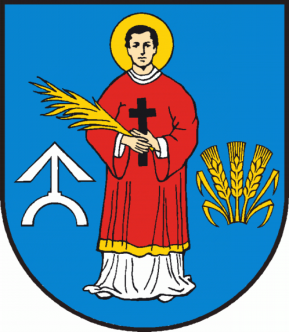 WÓJT   GMINY   PACYNAwww.pacyna.mazowsze.pl     09-541  Pacyna, ul. Wyzwolenia  7, tel./fax  24 2858054,  24 2858064, e-mail: gmina@pacyna.mazowsze.plPacyna,       lutego 2022 r.OrA.152.1.2022   Mieszkańcy wsi SłomkówOdpowiadając na petycję z dnia 04.02.2022 r. w sprawie budowy drogi asfaltowej w Słomkowie uprzejmie informuję, że przebudowa odcinka tej drogi została ujęta w planach na  lata 2022-2023. Termin realizacji jest uzależniony od otrzymania dofinansowania na przebudowę dróg na terenie Gminy Pacyna.Do czasu przebudowy zapewnimy jej przejezdność i niezbędne naprawy gdy pozwolą na to warunki atmosferyczne.                                                                                                                                          ………………………………………...                                                                                                                                           (podpis wójta lub osoby upoważnionej)